 Об утверждении  Муниципальной программыкомплексного развития систем коммунальной инфраструктуры сельского поселения Раздольевский сельсовет муниципального района  Краснокамский  районРеспублики Башкортостан на  2020-2024 годы	В соответствии со ст. 15  ч.1 п.1 и ст. 43 ч.6 Федерального закона от 6 октября 2003 года № 131-ФЗ «Об общих принципах организации местного самоуправления в Российской Федерации», п.5 Федерального закона от 30 декабря . №210-ФЗ «Об основах регулирования тарифов организаций коммунального комплекса и в целях обеспечения устойчивого функционирования и развития коммунального комплекса сельского поселения Раздольевский сельсовет администрация сельского поселения Раздольевский сельсовет муниципального района Краснокамский район Республики Башкортостан                                                    Постановляет:	1. Утвердить прилагаемую Муниципальную программу комплексного развития систем коммунальной инфраструктуры сельского поселения Раздольевский сельсовет  муниципального района Краснокамский район Республики Башкортостан на 2020-2024 годы (далее Программа).	2. Установить, что в ходе реализации Программы мероприятия и объемы их финансирования подлежат ежегодной корректировке с учетом возможностей средств бюджета.	3. Обнародовать настоящее постановление на официальном сайте  сельского поселения Раздольевский сельсовет муниципального района Краснокамский район Республики Башкортостан.	4. Контроль за исполнением настоящего постановления оставляю за собой.         Глава сельского поселения         Раздольевский сельсовет            муниципального района         Краснокамский район             Республики Башкортостан                           Н.Г.Фатхиев							Приложение							к Постановлению администрациисельского поселения			Раздольевский сельсовет№ 38от 09.04.2020г. Муниципальная программа комплексного развития систем коммунальной инфраструктуры сельского поселения Раздольевский сельсовет муниципального района Краснокамский район Республики Башкортостан на 2020-2024 годыПАСПОРТ ПРОГРАММЫХАРАКТЕРИСТИКА СОСТОЯНИЯ КОММУНАЛЬНОЙ 
ИНФРАСТРУКТУРЫКомплексное   развитие коммунальной  инфраструктуры   сельского поселения предназначено   для     создания   необходимых   санитарно-гигиенических   условий    и  высокого   уровня  комфорта   жителям   сельского поселения .   Инженерные  сети сельского поселения  обслуживают учреждения  социального  значения, культурно-бытовые предприятия, и  организации   всех  видов деятельности.  Все  это представляет  собой  комплексную  систему,  состоящую  из  инженерных коммуникаций,   сооружений  и  специальных  устройств.Инженерное  обеспечение сельского поселения  состоит из   систем  теплоснабжения водоснабжения, электро - и газоснабжения.Программа включает комплекс мероприятий, обеспечивающих улучшение качества жилищно-коммунального обслуживания, повышение надежности функционирования жилищно-коммунальных систем жизнеобеспечения населения, а также привлечение инвестиций в жилищно-коммунальный комплекс.1.1 Водоснабжение.	В настоящее время водоснабжение д.Раздолье осуществляется от существующих водозаборных скважин.- скважины № 1, 2, которые расположены на расстоянии  от д.Раздолье.    Скважина № 1 пробурена в 2004 году. Глубина скважины . Ввод в эксплуатацию в 2012 году.    Скважина № 2 пробурена в 1997 году. Глубина скважины . Ввод в эксплуатацию в 2012 году.    Скважины связаны между собой (скважина № 1 является резервной). расположены на расстоянии  друг и друга.   В настоящее время водопотребление осуществляется из скважины № 2.   Поступающая вода из водопроводных скважин при помощи насоса УЭЦНВ – 5 -125 – 100  сразу без очистки поступает в накопительные резервуары (2 шт) объемом , а затем самотеком  - в водопроводную разводящую сеть по д.Раздолье.   Суточная производительность насоса – 12м3. Годовая производительность – 4 404 тыс. м3. Время работы в году – 8760 часов.   Оборудование скважины находится в удовлетворительном состоянии.   Водопроводная сеть д.Раздолье введена в эксплуатацию в 2012 году. протяженность водопроводных сетей составляет 6765  м.   В 2017 году территория водозаборной скважины огорожена сеткой рабица с установкой столбов по периметру. Забор из сетки рабица включена в состав казны. Планируется включение запасной скважины с монтажом второго глубинного насоса.В д. Мурзино работы по водоснабжению будут начато в 2020 году. Проект водоснабжения совместный с СП Музяковский сельсовет. Начало работ 2020год. Окончание 2021год.   Централизованной системой водоснабжения не охвачены территории деревень Большая Амзя, Кадреково. Население данных деревень пользуется индивидуальными колодцами. Качество воды согласно протоколам  лабораторных испытаний Центра гигиены и эпидемиологии РБ соответствует СаНПин 2.1.4.1074-01 «Питьевая вода. Гигиенические требования к качеству воды централизованных систем питьевого водоснабжения».1.2. Водоотведение.Система водоотведения во всех населенных пунктах (д.раздолье, д.Большая Амзя, д.Кадреково, д.Мурзино) отсутствует. Существуют выгребные ямы на каждый двор в отдельности. В учреждениях сельского поселения также имеются выгребные ямы. Вопрос вывоза сточных вод решается при помощи наземной техники путем вывоза ассенизаторскими машинами на поля фильтрации.Канализационные очистные сооружения отсутствуют. 1.3. Теплоснабжение.   Теплоснабжение в сельском поселении отсутствует.     Отопление индивидуальной застройки, в основном, газовое. От индивидуальных источников тепла.   Отопление в учреждениях осуществляется от индивидуальных  источников тепла (индивидуальные котельные).   Теплоснабжающей организации нет.         	                                              1.4. Электроснабжение.Обслуживание и содержание электрических сетей в населенных пунктах  сельского поселения производит Краснокамские  РЭС ПО «Нефтекамские электрические сети ООО «Башкирэнерго» Электроснабжение деревень осуществляется от подстанции «Раздолье» по воздушной линии 6 кВт. Количество ТП в д.Раздолье -  10 единиц, д.Большая Амзя – 3 единицы, д.Кадреково – 2 единицы, д.Мурзино – 2 единицы. 1.5 Газоснабжение.Источником газоснабжения д.Раздолье является существующий газопровод высокого давления. Газоснабжение осуществляется от ПГШ – 50м, теплотворная способность 7900 ккал/м3, давление до ГРП – 12 кг/см2, после ГРП – 0,03 кг/см2, производительность 800 м3/час. Протяженность газопровода 5963, . Количество потребляемого газа 240,0 м3/час.Газоснабжение д.Большая Амзя осуществляется от ГРП № 5. надземный газопровод протяженностью 1648,3м. Количество потребляемого газа 50м3
час. Теплотворная способность 7900 ккал/м3. Давление до ГРП 12 кг/см2 после ГРП – 0,03 кг/см2. Производительность – 1544,2 м3/час.Газоснабжение д.Кадреково осуществляется от ГРПШ-03 БМ – 01 -2У с ГО, подземный газопровод протяженностью 1640, , количество потребляемого газа – 200 м3/час. Теплотворная способность 7900 ккал/м3. Давление до ГРП – 12 кг/см2, после  ГРП – 0,03 кг/см2. Производительность 960 м3/час.Газоснабжение д.Мурзино осуществляется от ШРП №82 с регулятором давления РДНК-У, пропускной способностью при входном давлении 1,19 Мпа-991,5 м3/час. Общая протяженность 2024,0м.Газ подается на хозяйственно – бытовые, коммунальные нужды.Негазифицированной остается часть улицы Новая, протяженностью . Раздольевская школа. Переулки Школьный, Речной -311 и 214метров д. Раздолье.Негазифицированной остается улица Набережная д. Большая Амзя, протяженностью 520метров.1.6.  Размещение и утилизация твердых комунальных отходов (далее ТКО)           Бытовые отходы сопровождают человечество на всем пути его развития. Однако, в последние десятилетия проблема бытовых отходов, приобрела особую остроту. Территории   населенных пунктов подлежат регулярной очистке от отходов. Порядок сбора отходов на территории сельского поселения предусматривает   сбор, вывоз  и  утилизацию отходов региональным оператором ООО «Дюртюлимелиоводстрой», с которым составлен договор на вывоз ТКО на 2020-2024г.г. в соответствии с экологическим, санитарным и иным требованиям в области охраны окружающей природной среды и здоровья человека.Из-за отсутствия должного надзора, низкой культуры поведения отдельных граждан  отходы выбрасываются в не предназначенные для этих целей местах:  вдоль автомобильных   дорог, в местах отдыха и купания, в лесных насаждениях. Контроль за ними практически отсутствует, не разработаны принципы и условия, препятствующие их образованию.Региональным оператором ООО «Дюртюлимелиоводстрой»,  вывозятся отходы с территории сельского поселения на полигон ТКО, предназначенный для их захоронения. Отходы собираются от населения и учреждений. Основная масса ТКО состоит из макулатуры, стеклянного боя, полимерной тары, отходов древесины, мусора с приусадебных участков, не пригодных к дальнейшему употреблению вещей домашнего обихода, уличного смета, строительного мусора, сломанной бытовой техники и т.п.   Техника для сбора ТКО еженедельно производит сбор отходов в населенных пунктах сельского поселения.   На территории сельского поселения Раздольевский сельсовет сформировано 12 контейнерных площадок ТКО с общим количеством контейнеров - 36 шт. В перспективе планируется еще 4 площадки с количеством контейнеров -8 шт.            В последнее время увеличивается  количество утилизируемых отходов (материалы, пригодные для повторного использования, такие как бумага, стекло, пластмасса, металл), которые не должны вывозиться на свалки.          Актуальной  проблемой   в  области   экологии   является  переработка и  утилизация   ТКО.  Основным  методом   утилизации ТКО   является    захоронение.
II. ПЕРСПЕКТИВЫ РАЗВИТИЯ КОММУНАЛЬНОЙ 
ИНФРАСТРУКТУРЫ             Определение эффекта от реализации мероприятий.                     2.1.  Водоснабжение. Проектные решения.             Схема водоснабжения предусматривается от существующего   водозабора д.Раздолье.   Развитие жилых зон будет происходить по следующему  направлению: подключение к центральному водоснабжению домов, не подключенных на настоящий момент. Планируется подключение отводов от существующей магистрали для обеспечения центральным водоснабжением домов. Дополнительно предусматривается использование воды из существующей скважины № 1, расположенной в  от скважины № 2 вблизи д.Раздолье.   Планируется на перспективу строительство водопроводной сети в д.Кадреково с присоединением к системе централизованного водоснабжения д.Раздолье.   -   В д. Мурзино работы по водоснабжению будут начато в 2020 году. Проект водоснабжения совместный с СП Музяковский сельсовет. Начало работ 2020год. Окончание 2021год.    -   Строительство водопроводной сети  в д.Большая Амзя  с подключением к городскому водопроводу, проходящему по территории сельского поселения, питающего КПНИ «Раздолье».   Водопроводная сеть д.Раздолье не исчерпала своего эксплуатационного ресурса. Не планируется новое строительство и реконструкция насосной станции, т.к. система введена в эксплуатацию в 2012 году.   Основными целями развития инфраструктуры централизованного водоснабжения являются надежное бесперебойное, соответствующее санитарным и техническим требованиям обеспечение потребителей сельского поселения Раздольевский сельсовет муниципального района Краснокамский район Республики Башкортостан услугами водоснабжения: устройство систем водоснабжения жилых территорий, не оборудованных сетями инженерного обеспечения.   Для достижения поставленных целей необходимо произвести  новое строительство сетей водоснабжения в деревнях Большая Амзя, Кадреково для бесперебойного обеспечения населения и учреждений сельского поселения.   Благоустройство санитарной зоны водозаборных скважин, установка ограждений, приборов учета потребления воды.   Обеспечение централизованной системой водоснабжения поселения новой жилой застройки.        Определение эффекта от реализации мероприятий.Реализация мероприятий Программы в части водоснабжения, напрямую связана с социально-экономическим развитием сельского поселения Раздольевский сельсовет муниципального  района Краснокамский район Республики Башкортостан.При проведении мероприятий реконструкции, модернизации и строительства систем водоснабжения, прогнозируется повышение надежности функционирования указанных систем, улучшение обеспечения объектов сельского поселения Раздольевский сельсовет  услугами водоснабжения. Водоотведение. Проектные решения      С целью повышения качественного уровня проживания населения и улучшения экологической обстановки на территории сельского поселения Раздольевский сельсовет необходимо развитие системы водоотведения с организацией сбора и транспортировки сточных вод для их очистки и утилизации. Для обеспечения 100% охвата системой канализации в границах сельского поселения предусматривается до 2018 года строительство КОС вблизи д.Раздолье мощностью около 0,5 – 1,0 тыс. м3 в сутки, строительство блочно-модульных очистных сооружений «Биоресурс» (БР), строительство системы канализации напорно – самотечных трубопроводов. Так же должна быть предусмотрена организация системы сооружений для транспортировки и очистки дождевых и поверхностных вод.                         2.3.  Электроснабжение. Проектные решения.   В настоящее время электроснабжение населенных пунктов сельского поселения осуществляется от подстанции «Раздолье». Планируется реконструкция существующего наружного освещения в деревнях Раздолье и Большая Амзя с внедрением современного электроосветительного оборудования, обеспечивающего экономию электрической энергии  и установкой приборов учета.                          2.4.    Размещение и утилизация ТКО.    Проблема экологической опасности твердых бытовых отходов затрагивает все стадии обращения с ТКО, начиная с их сбора, транспортировки и утилизации.   Основными задачами по решению проблемы организации сбора и вывоза отходов являются:-   минимизация количества образующихся отходов;-   организация в поселении раздельного сбора мусора (перспектива)-   развитие в сельском поселении сети приемных пунктов вторсырья;-   систематическое проведение разъяснительной работы с населением по сбору отходов потребления;-   разработка системы жесткого контроля за несанкционированными свалками и создание условий, исключающих возможность их появления;-   улучшение экологического и санитарного состояния территории сельского поселения;-   обеспечение надлежащего сбора и транспортировки ТКО.III. УПРАВЛЕНИЕ  РЕАЛИЗАЦИЕЙ ПРОГРАММОЙАдминистрация сельского поселения Раздольевский сельсовет муниципального района Краснокамский район Республики Башкортостан обеспечивает координацию, согласование и контроль за действиями всех организаций, оказывающих содействие в реализации программных мероприятий.Организация управления программой включает в себя совокупность следующих элементов:-   определение конкретных объемов работ по мероприятиям Программы и включение их в инвестиционные программы соответствующих организаций коммунального хозяйства на соответствующий год, которые разрабатываются в установленном порядке в соответствии с Федеральными законами;-   планирование исполнения конкретных объемов работ;-   выполнение работ;-   отчетность по исполнению мероприятий.   Программа может при необходимости корректироваться.   Контроль за реализацией Программы осуществляется Советом и администрацией сельского поселения Раздольевский сельсовет.IV.  ОЖИДАЕМЫЕ РЕЗУЛЬТАТЫ ОТ РЕАЛИЗАЦИИ ПРОГРАММЫ  В результате реализации данной Программы ожидается достичь:Технологические результаты:- обеспечение устойчивости систем коммунальной инфраструктуры.- создание надежной коммунальной инфраструктуры сельского поселения Раздольевский сельсовет муниципального района Краснокамский район Республики Башкортостан, имеющей необходимые резервы для перспективного развития; внедрение энергосберегающих технологий.Социальные результаты:- рациональное использование природных ресурсов;- повышение надежности и качества предоставления услуг в сфере водоснабжения, теплоснабжения и водоотведения.Экономические результаты:- плановое развитие систем коммунальной инфраструктуры. ПЕРЕЧЕНЬмероприятий программы комплексного развития систем коммунальной инфраструктурыБАШКОРТОСТАН РЕСПУБЛИКАҺЫ КРАСНОКАМА РАЙОНЫ МУНИЦИПАЛЬ РАЙОНЫ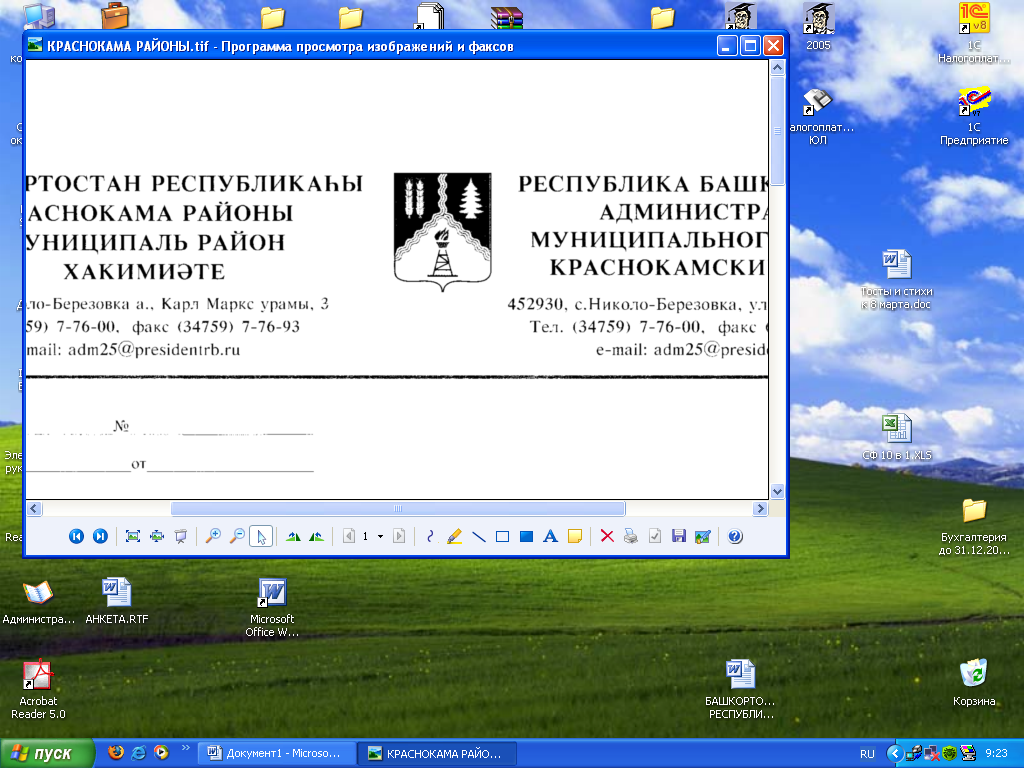 РЕСПУБЛИКА БАШКОРТОСТАНМУНИЦИПАЛЬНЫЙ РАЙОНКРАСНОКАМСКИЙ РАЙОНРАЗДОЛЬЕАУЫЛ СОВЕТЫАУЫЛ БИЛӘМӘҺЕ ХАКИМИӘТЕАДМИНИСТРАЦИЯСЕЛЬСКОГО ПОСЕЛЕНИЯРАЗДОЛЬЕВСКИЙСЕЛЬСОВЕТ452935, Раздолье ауылы, Йәштәр урамы, 3Б;Тел. (34759) 7-05-39, факс (34759) 7-05-34e-mail: razdol-krasn@yandex.ru452935,д. Раздолье, ул. Молодежная, 3Б:Тел. (34759) 7-05-39, факс (34759) 7-05-34e-mail: razdol-krasn@yandex.ru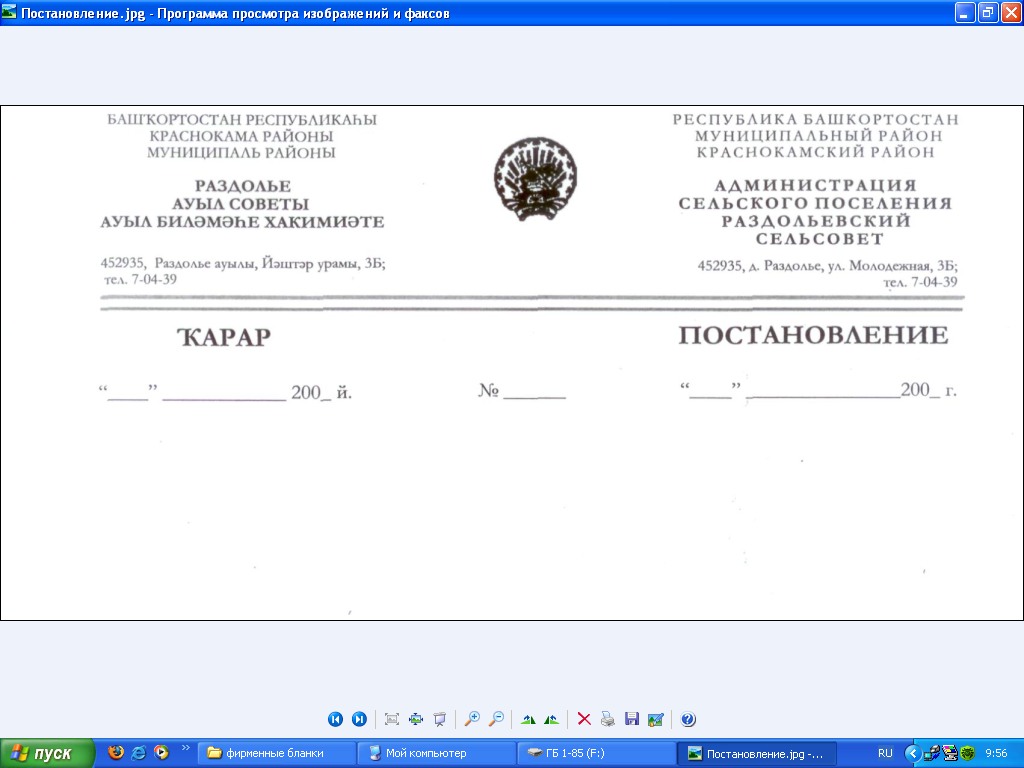 «10 » _04   2020_й.№39« 10»  04_ 2020 г..Наименование программы          Муниципальная Программа комплексного развития систем коммунальной инфраструктуры СП Раздольевский сельсовет  муниципального района Краснокамский район Республики Башкортостан на 2020-2024 годы (далее – Программа)Основание для разработки программыФедеральный закон от 30 декабря . №210-ФЗ «Об основах регулирования тарифов организаций коммунального комплекса»; Градостроительный кодекс Российской Федерации;    
Федеральный закон "Об общих принципах организации местного самоуправления в Российской Федерации";Приказ Министерства регионального развития Российской Федерации от 6 мая . «О разработке  программ комплексного развития систем коммунальной инфраструктуры муниципальных образований»Заказчик программыАдминистрация сельского поселения Раздольевский сельсовет муниципального района Краснокамский район Республики БашкортостанОсновные разработчики программыАдминистрация сельского поселения Раздольевский сельсовет муниципального района Краснокамский район Республики БашкортостанЦели и задачи    Программы          Основными целями Программы является обеспечение безопасности и благоприятных условий для жизнедеятельности человека, модернизация коммунальной инфраструктуры, повышение качества и надежности предоставления населению коммунальных услуг, обеспечение устойчивого функционирования и развития коммунального комплекса сельского поселения Раздольевский сельсовет.    Для достижения этих целей необходимо решить следующие основные задачи: привлечь инвестиции из различных источников финансирования для развития систем коммунальной инфраструктуры, модернизировать и реконструировать коммунальные сети, заменить устаревшее и изношенное оборудование, обеспечить возможность подключения к системам коммунальной инфраструктуры вновь создаваемых объектов недвижимостиВажнейшие целевые индикаторы и показателиСнижение потерь в сетях, электроснабжения и водоснабжения; снижение аварий на сетях; улучшение экологической обстановкиСроки реализации программы2020- 2024 годыОбъемы и источникифинансирования               программы           Реализация мероприятий Программы  осуществляется  за счет  средств  бюджета РБ, бюджета МР, бюджета СП согласно дорожной карте сельского поселения.Объем средств республиканского бюджета, направляемых  на софинансирование      программных   мероприятий, устанавливается  после подписания соответствующих соглашений. Объем средств федерального бюджета определяется в ходе реализации ПрограммыОжидаемые        конечные           результаты         реализации         Программы          В  результате   реализации   программы   будут обеспечены повышение  эффективности, качества жилищно-коммунального    обслуживания, надежность     работы     инженерных     систем жизнеобеспечения,  комфортность  и безопасность условий проживания граждан, снижение  потерь  и  себестоимость,экономия  энергоресурсов,  рост  рентабельности  системы  коммунального комплекса.№ п/пНаименование мероприятияСрок исполненияИсточники финансирования                          Прогнозируемый объем финансирования   тыс.руб                          Прогнозируемый объем финансирования   тыс.руб                          Прогнозируемый объем финансирования   тыс.руб                          Прогнозируемый объем финансирования   тыс.руб                          Прогнозируемый объем финансирования   тыс.руб                          Прогнозируемый объем финансирования   тыс.рубОжидаемые результаты реализации мероприятий№ п/пНаименование мероприятияСрок исполненияИсточники финансирования Всего                             В том числе по годам                             В том числе по годам                             В том числе по годам                             В том числе по годам                             В том числе по годамОжидаемые результаты реализации мероприятий№ п/пНаименование мероприятияСрок исполненияИсточники финансирования Всего 2020      2021     2022  2023    2024Ожидаемые результаты реализации мероприятий                                                                                                               Система водоснабжения                                                                                                               Система водоснабжения                                                                                                               Система водоснабжения                                                                                                               Система водоснабжения                                                                                                               Система водоснабжения                                                                                                               Система водоснабжения                                                                                                               Система водоснабжения                                                                                                               Система водоснабжения                                                                                                               Система водоснабжения1Замена приборов учета2020Бюджет СП 50      50Расчет объема2Установка устройства ультрафиолетового обеззараживания воды2021Бюджет СПБюджет РБ350350Обеззараживание воды в системе центрального водоснабжения3Прокладка трубопровода для подключения домов без центрального водоснабжения2020-2024Бюджет СПБюджет РБ3006060606060Улучшение качества жизни населения4Строительство водопроводной сети в населенных пунктах сельского поселения: д.Большая Амзя, д.Кадреково, д.Мурзино2020-2024Бюджет СПБюджет РБ2200060004000400040004000Водоснабжение новых объектов. Улучшение качества жизни населения.                                                                                                           Система водоотведения                                                                                                           Система водоотведения                                                                                                           Система водоотведения                                                                                                           Система водоотведения                                                                                                           Система водоотведения                                                                                                           Система водоотведения                                                                                                           Система водоотведения                                                                                                           Система водоотведения                                                                                                           Система водоотведения1Строительство блочно-модульных очистных сооружений «Биоресурс» (БР)2023Бюджет СПБюджет РБ2756027560Повышение надежности водоотведения2Строительство открытых водостоков ливниевой канализации (д.Большая Амзя, д.Кадреково, д.Мурзино)2022Бюджет СП11501150Обеспечен6ие надлежащих санитарно-гигиенических условий для эксплуатации территорий поселений, наземных и подземных сооружений3Прокладка канализационных сетей2023Бюджет МР850850Улучшение жи лищных условий4Строительство автоматизированной КНС ТП 945-1-2.20102021Бюджет МРБюджет РБ64006400Повышение надежности системы водоотведения5Приобретение, монтажи пусконаладочные работы воздуходувки на СБО2022Бюджет СП200200 Снижение сбросов загрязняющих веществ в окружающую среду6Соблюдение технологического регламента процесса очистки сточных вод2020-2024Бюджет230011501150Снижение сбросов загрязняющих веществ в окружающую среду7Проведение лабораторных исследований качества сточных водСогласно графикаБюджет СП502525Снижение сбросов загрязняющих веществ в окружающую среду8Чистка отстойниковЕжегодноБюджет СП1005050Снижение сбросов загрязняющих веществ в окружающую среду                                                                                                  Система теплоснабжения                                                                                                  Система теплоснабжения                                                                                                  Система теплоснабжения                                                                                                  Система теплоснабжения                                                                                                  Система теплоснабжения                                                                                                  Система теплоснабжения                                                                                                  Система теплоснабжения                                                                                                  Система теплоснабжения                                                                                                  Система теплоснабжения1Строительство модульной котельной мощностью 2 МВт2024Бюджет РБ76007600ВСЕГО689106110441040604124513085